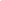 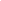 提出日        年      月      日年度 前期・後期  ボランティア活動報告書                              　          学部　          　 学科 　     年次学籍番号　　                  氏名　                         連絡先 Tel.                ／E-mail　　  　　　　＠ferris.ac.jp　※次の点に留意して報告書を作成すること。（Ａ４横書・3,000字以上）なぜボランティア活動を行ったか当初の自分の目的を達成したか活動において発見したことは何かこの体験を通して何を得たか自己について発見できたかこの体験をふまえ今後何を行いたいか参加したボランティア活動（又は団体）に関しての提言自己評価※次の書類を提出すること。Ｂ活動日誌Ｃ活動記録Ｄボランティア活動終了報告書2005.7科目名（○で囲む）ボランティア活動（短期）ボランティア活動（中期）ボランティア活動（長期）担当者ボランティア活動受入先ボランティア活動の内容活動期間           年      月       日 ～            年      月       日実働時間                                                           時間受付印